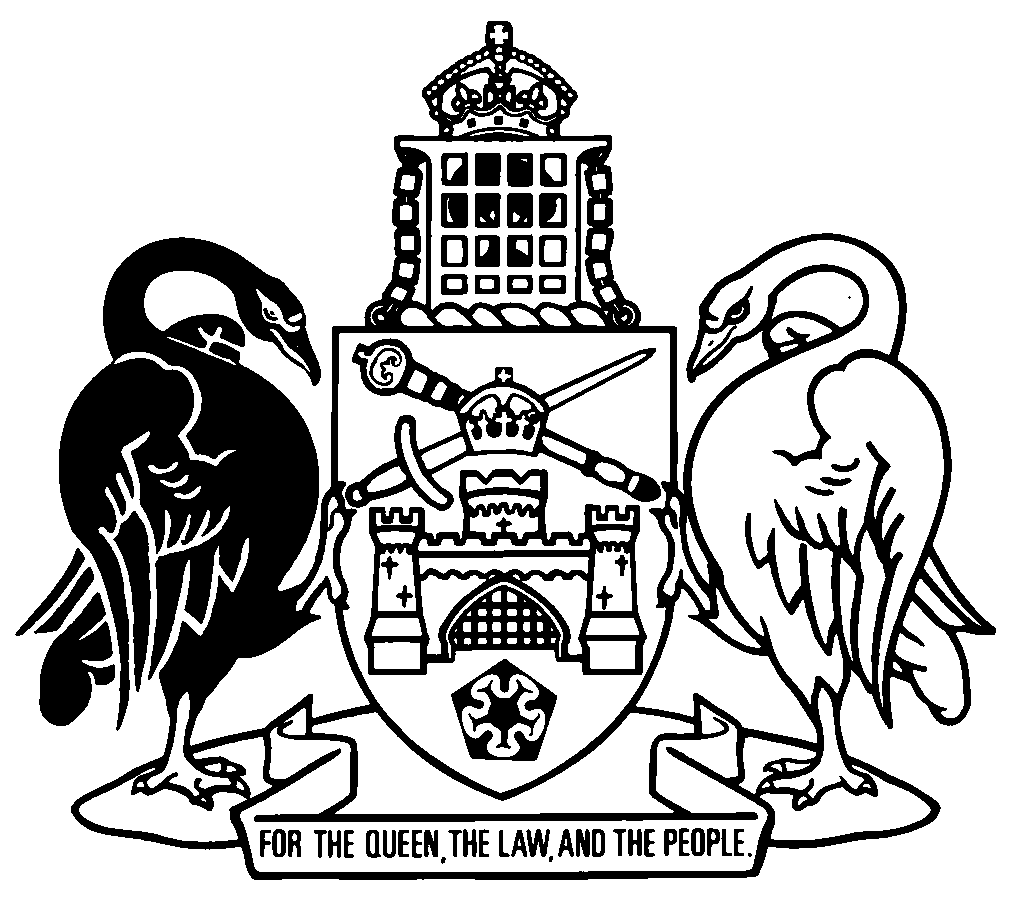 Australian Capital TerritorySubordinate Law The Australian Capital Territory Executive makes the following regulation under the Medicines, Poisons and Therapeutic Goods Act 2008.Dated 17 January 2020.Rachel Stephen-SmithMinisterShane RattenburyMinisterAustralian Capital TerritoryMedicines, Poisons and Therapeutic Goods (Continued Dispensing) Amendment Regulation 2020 (No 1)Subordinate Law made under theMedicines, Poisons and Therapeutic Goods Act 20081	Name of regulationThis regulation is the Medicines, Poisons and Therapeutic Goods (Continued Dispensing) Amendment Regulation 2020 (No 1).2	CommencementThis regulation commences on the day after its notification day.Note	The naming and commencement provisions automatically commence on the notification day (see Legislation Act, s 75 (1)).3	Legislation amendedThis regulation amends the Medicines, Poisons and Therapeutic Goods Regulation 2008.4	Section 255beforemedicineinsertdesignated prescription only5	New section 255 (2)insert(2)	In this section:designated prescription only medicine—see section 250.Endnotes1	Notification	Notified under the Legislation Act on 20 January 2020.2	Republications of amended laws	For the latest republication of amended laws, see www.legislation.act.gov.au.© Australian Capital Territory 2020